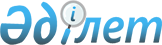 О признании утратившими силу некоторых решений Правительства Республики КазахстанПостановление Правительства Республики Казахстан от 13 марта 2017 года № 116.
      Правительство Республики Казахстан ПОСТАНОВЛЯЕТ:
      1. Признать утратившими силу некоторые решения Правительства Республики Казахстан согласно приложению к настоящему постановлению.
      2. Настоящее постановление вводится в действие со дня его первого официального опубликования. Перечень
утративших силу некоторых решений Правительства Республики Казахстан
      1. Постановление Правительства Республики Казахстан от 17 апреля 2003 года № 368 "Об утверждении Правил представления информации о государственной регистрации ипотеки судна или строящегося судна" (САПП Республики Казахстан, 2003 г., № 17, ст. 175).
      2. Постановление Правительства Республики Казахстан от 12 сентября 2003 года № 923 "Об утверждении Правил осуществления лоцманской проводки судов" (САПП Республики Казахстан, 2003 г., № 37, ст. 375).
      3. Постановление Правительства Республики Казахстан от 23 октября 2005 года № 1068 "О внесении изменений в постановление Правительства Республики Казахстан от 17 апреля 2003 года № 368" (САПП Республики Казахстан, 2005., № 38, ст. 543).
      4. Постановление Правительства Республики Казахстан от 22 июля 2011 года № 846 "О внесении изменений в постановление Правительства Республики Казахстан от 17 апреля 2003 года № 368 "Об утверждении Правил представления информации о регистрации ипотеки судна или строящегося судна" (САПП Республики Казахстан, 2011., № 49, ст. 661).
					© 2012. РГП на ПХВ «Институт законодательства и правовой информации Республики Казахстан» Министерства юстиции Республики Казахстан
				
      Премьер-Министр
Республики Казахстан

 Б. Сагинтаев
Приложение 
к постановлению Правительства
Республики Казахстан
от 13 марта 2017 года № 116